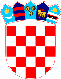 REPUBLIKA HRVATSKA VUKOVARSKO SRIJEMSKA ŽUPANIJA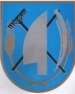 OPĆINA TOVARNIKOPĆINSKO VIJEĆE KLASA: 024-03/23-01/11URBROJ: 2196-28-02-23-01Tovarnik, 20. ožujka 2023. godineTemeljem članka 40. stavka  3. Zakona o komunalnom gospodarstvu („Narodne novine“ br. 68/18, 110/18, 32/20) te članka 31. Statuta Općine Tovarnik („Službeni vjesnik“ Vukovarsko-srijemske županije br. 3/22) Općinsko vijeće Općine Tovarnik, na  14. sjednici održanoj  20. ožujka 2023. godine,  d o n o s i  ODLUKU O IZMJENAMA I DOPUNAMA PRAVILNIKA O POSLOVANJU VLASTITOG POGONA ZA OBAVLJANJE KOMUNALNIH DJELATNOSTIČlanak 1.U Pravilniku o poslovanju vlastitog komunalnog pogona za obavljanje komunalnih djelatnosti, KLASA: 024-03/22-01/10, URBROJ: 2196-28-02-22-1,  članak 3. dopunjuje se stavkom 4., 5, 6., 7., koji glase:  (4) Kombinirani stroj te traktor i prikolica, kada se ne koristi za redovite potrebe Općine Tovarnik, mogu se koristiti za obavljanje poslova pravnim i fizičkim osobama, na njihov pisan zahtjev Jedinstvenom upravnom odjelu kao i uslužna košnja zelenih površina (okućnice, prostori ispred obiteljskih objekata, k/j…). (5) Strojevima upravljaju isključivo namještenici Općine Tovarnik. (6) Za rad strojeva naručitelji plaćaju naknadu kao i za uslužnu košnju, koja je određena Cjenikom usluga vlastitog komunalnog pogona Općine Tovarnik, a koji donosi Općinsko vijeće Općine Tovarnik.(7) Plaćanje se vrši prije početka rada u korist proračuna Općine Tovarnik, a sredstva ostvarena radom namijenjena su za korištenje i održavanje istih te za nabavu, korištenje i održavanje komunalne opreme Općine Tovarnik.Članak 2.Ostale odredbe Pravilnika o poslovanju vlastitog pogona za obavljanje komunalnih djelatnosti KLASA: 024-03/22-01/10, URBROJ: 2196-28-02-22-1 ostaju nepromijenjene. Članak 3.Ove izmjene i dopune Pravilnika stupaju na snagu osmog dana od dana objave u „Službenom vjesniku“ Vukovarsko-srijemske županije. PREDSJEDNIK OPĆINSKOG VIJEĆA Dubravko Blašković 